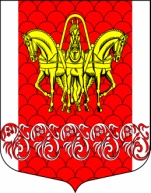 Администрациямуниципального образования«Кисельнинское сельское поселение»Волховского муниципального района     Ленинградской области   ПОСТАНОВЛЕНИЕ      от 08 апреля  2022 года  № 49О внесении изменений в п. 8 Правил проверки  достоверности и полноты сведений о доходах, об имуществе и обязательствах имущественного характера, предоставляемых гражданами, претендующими на замещение должности  руководителя муниципального бюджетного (казенного) учреждения, и лицами, замещающими эти должности муниципального образования Кисельнинское сельское поселение Волховского муниципального района Ленинградской области, утвержденных постановлением от 01.04.2013 года № 36  В соответствии с Федеральным законом  от 25 декабря   № 273-ФЗ   «О противодействии коррупции», постановлением Правительства Российской Федерации от 13 марта 2013 года № 207 «Об утверждении Правил проверки достоверности и полноты сведений о доходах, об имуществе и обязательствах имущественного характера, предоставляемых гражданами, претендующими на замещение должностей руководителей федеральных государственных учреждений, и лицами, замещающими эти должности», протеста прокурора от 18.03.2022 года № 07-19-2022, в целях приведения в соответствие с требованиями  действующего федерального законодательствапостановляю:       1.Внести в п. 8  Правил проверки  достоверности и полноты сведений о доходах, об имуществе и обязательствах имущественного характера, предоставляемых гражданами, претендующими на замещение должности  руководителя муниципального бюджетного (казенного) учреждения, и лицами, замещающими эти должности муниципального образования Кисельнинское сельское поселение Волховского муниципального района Ленинградской области, утвержденных постановлением от 01.04.2013 года № 36 следующие изменения, изложив его в новой редакции:« 8. При осуществлении проверки, предусмотренной  пунктом 7 Правил, кадровая служба вправе:            а) проводить беседу с гражданином, претендующим  на замещение должности руководителя муниципального бюджетного (казенного)  учреждения, а также с лицом, замещающим должность руководителя муниципального бюджетного (казенного) учреждения;          б) изучать представленные гражданином, претендующим на замещение должности руководителя муниципального бюджетного (казенного) учреждения, а также  лицом, замещающим должность руководителя муниципального бюджетного (казенного) учреждения, сведения о доходах, об имуществе и обязательствах  имущественного характера и дополнительные материалы;         в) получать от гражданина, претендующего на замещение должности руководителя муниципального бюджетного (казенного) учреждения, а также от лица, замещающего должность руководителя муниципального бюджетного (казенного)  учреждения пояснения по представленным им сведениям о доходах, об имуществе и обязательствах имущественного характера и  материалам;         г) осуществлять анализ сведений, представленным гражданином, претендующим на замещение должности руководителя  муниципального бюджетного (казенного) учреждения, а также  лицом, замещающим должность  руководителя муниципального бюджетного (казенного)  учреждения в соответствии с законодательством Российской Федерации о противодействии коррупции».           2. Настоящее постановление подлежит официальному опубликованию в газете «Волховские огни» и размещению на официальном сайте администрации муниципального образования «Кисельнинское сельское поселение»  Волховского муниципального района Ленинградской области www.кисельня.рф.           3. Настоящее постановление вступает в силу со дня его официального опубликования.           4. Контроль за исполнением настоящего постановления оставляю за собой.Глава администрации  МО Кисельнинское СП                                                                                С.Г. Белугин Исп. А.М.Сальниковат.8(81363)73-110